Being away from our friends can be hard--we need a break, time to socialize and hangout with our friends. Here are some tips to help you through the next few weeks:Establish a routine!  It may be hard, but maintaining a schedule (i.e. wake up at 8AM, go to bed at 10PM--that’s 10 hours of sleep!) is essential to our mental health. 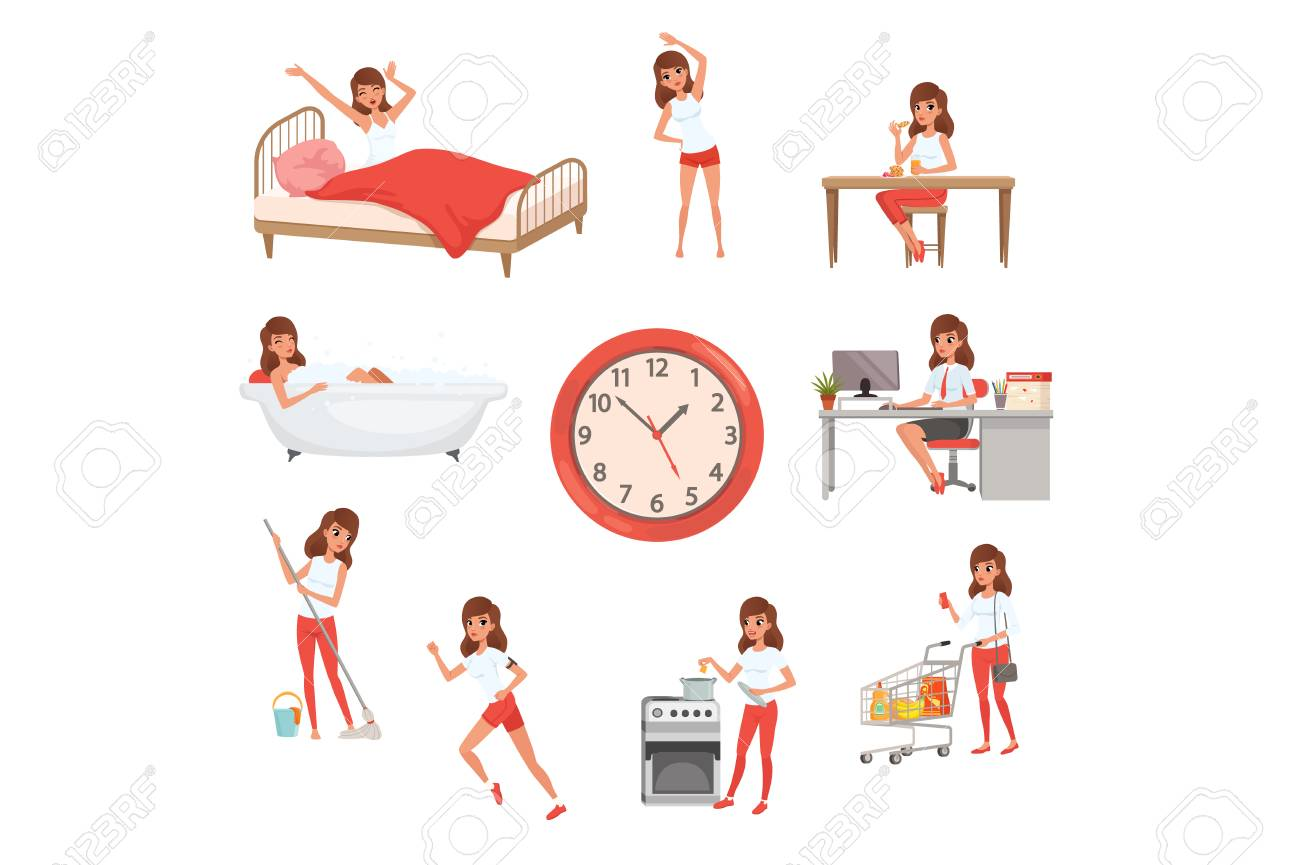 Sample Routine:8:00 	Wake up and shower 9:00 	Eat breakfast 9:30 	Do something physical --take a walk outside, play with your pet….10:00	on-line classes--take a 15 min break at 11 to chat on-line with friends or family12:00 	Lunch1:00 	On-line classes or reading3:00	on-line chat with friends, catch up on social media (tip: try to avoid info about COVID-19, being inundated with information may impact stress)4:00 	Play a game with someone in your family, build a puzzle, etc.5:00	Help prepare dinner, do a chore or ask an adult what you can do!6:00 	Dinner-be sure to eat a healthy diet. It can be easy to “stress eat”7:00 	Call an older relative who is isolated due to social distancing8:00 	Play an online game, watch a show with someone in your family, etc.9:00	Power down-Read (it is best to turn off electronics an hour before bed--remember we said 10 bedtime), brush your teeth, get in your jammies, make the rounds saying good-night to your family10:00 	Bed time zzzzzzzzzzzzzzzzzzz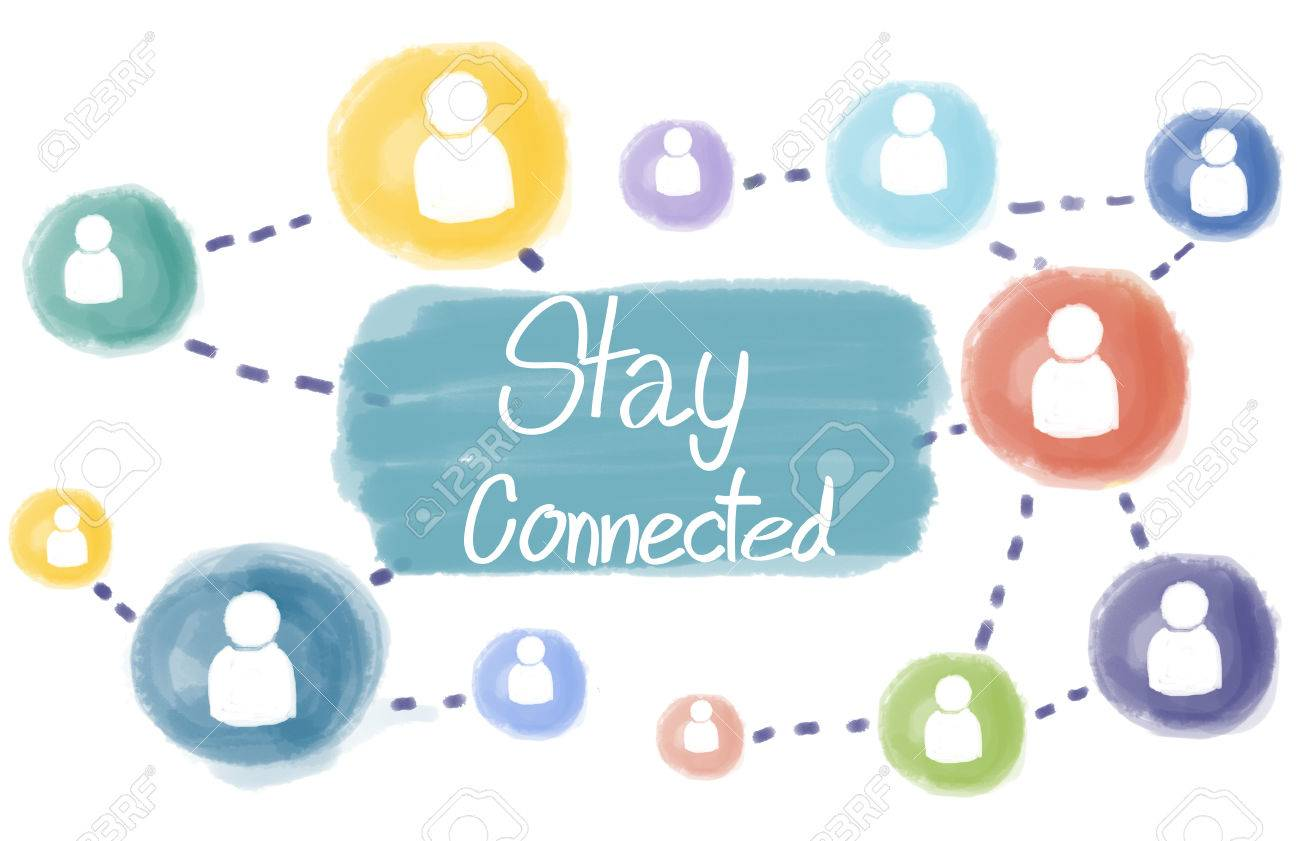 Stay Connected- use your positive social media apps to connect with friends and family.Remember to avoid perseverating on COVID-19. Focus on something positive!Do something: color, work a puzzle, pull out a board game, play a game on-line, play with a pet, be active (did you know youtube has great exercise videos?)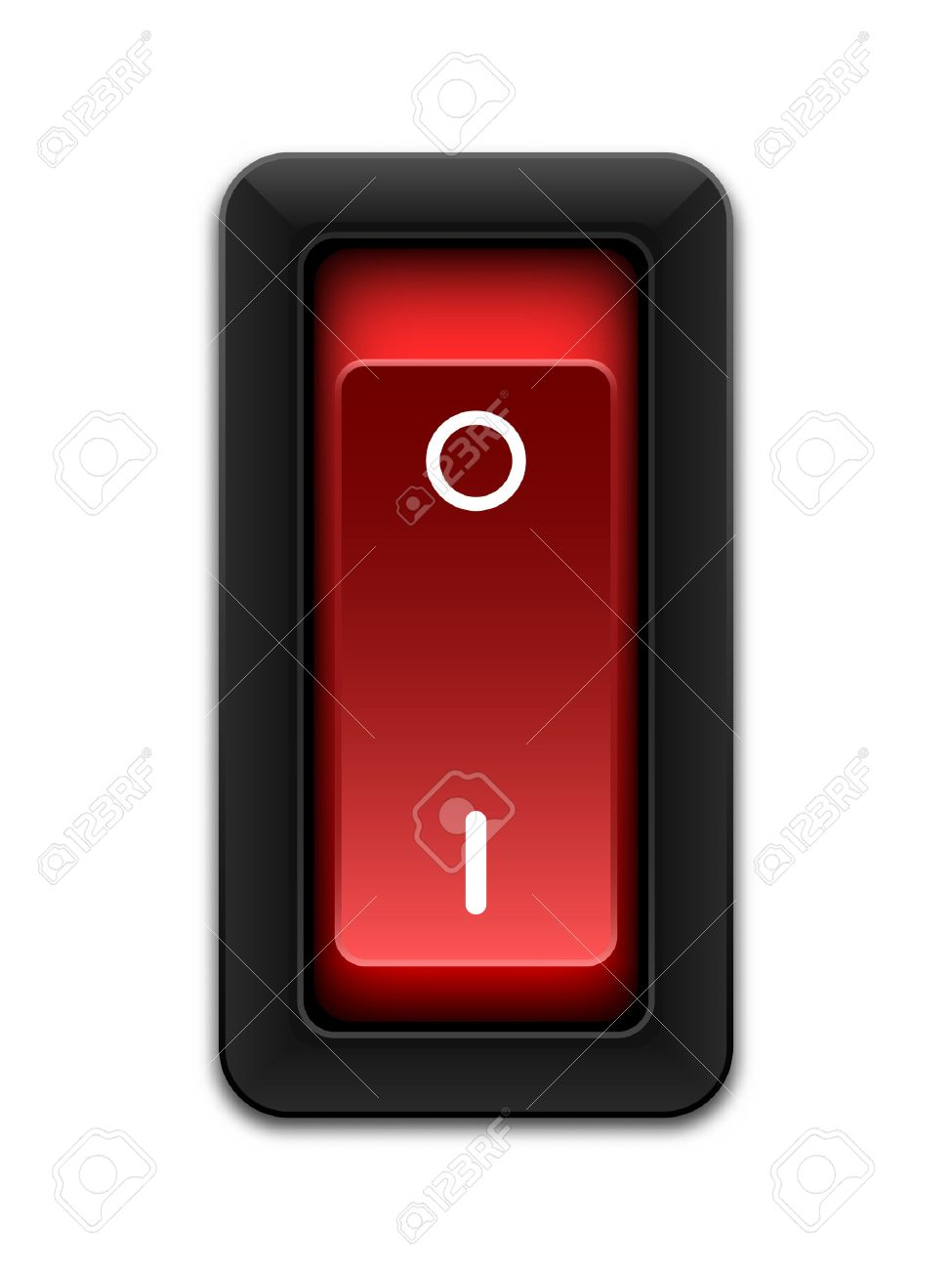 Switch things up!  Make time for a movie in the morning, try something new, learn to cook/bake/paint/etc., practice a new language/instrument/etc....Be kind-call an older relative or friend who is alone, listen to a friend or family member if they seem stressed, make your siblings bed, anything you can think of!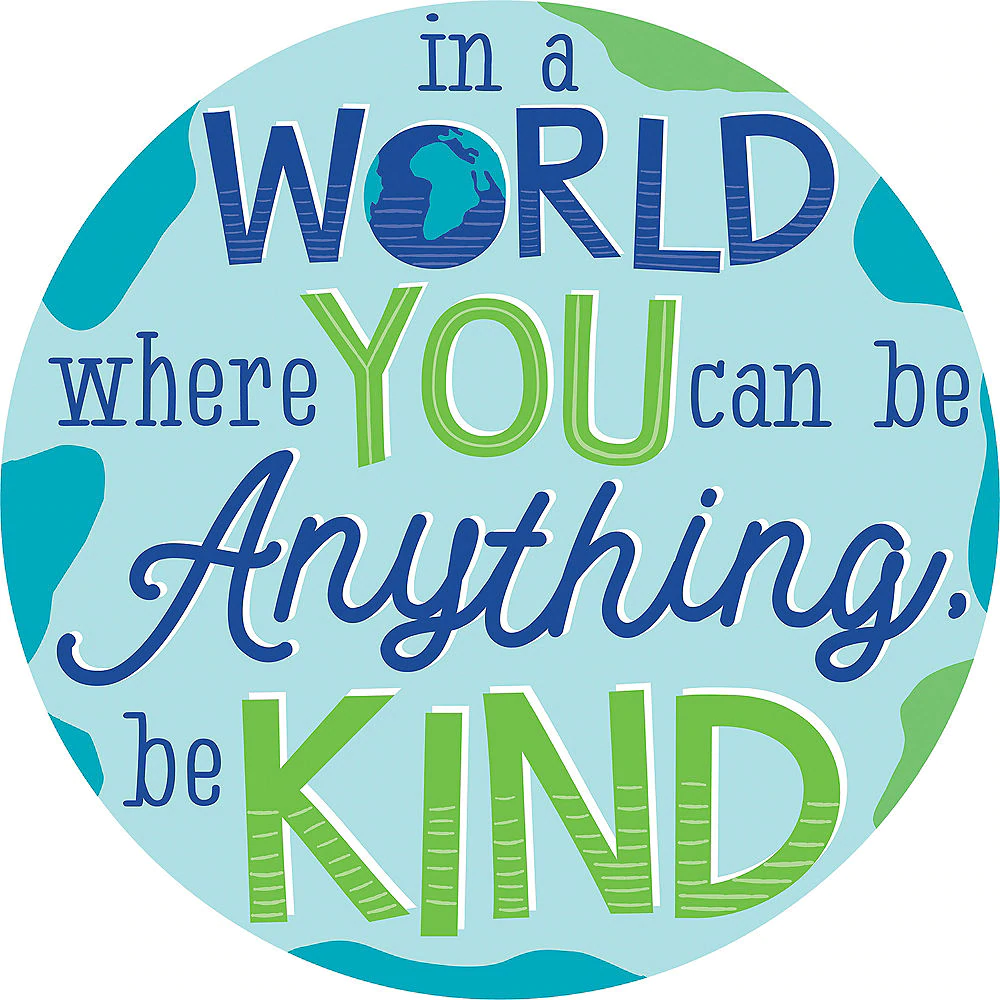 